Задание по географии 23.05. Выполнить до 29.05 и отправить на электронную почту  y.bibikova@yandex.ruМаршрут изучения темы: Страны Юго-Восточной Азии. Индонезия.1. Посмотреть на политической карте в учебнике на стр. 295-  какие страны относятся к региону-Юго-восточная Азия.  2. Посмотреть презентацию в электронной почте класса по теме: Индонезия. (Для того, чтобы презентация открылась в полноэкранный режим на клавиатуре нужно нажать клавишу F5)  или прочитать параграф 64.3. Письменно выполнить задания итоговой работы и  не позднее 29.05 (можно раньше) отправить на электронную почту  y.bibikova@yandex.ruОтветы вносим в таблицу.Итоговая работа:      Часть А. 1. Расставьте материки в порядке убывания площадей (начиная с самого большого до самого маленького):А) АфрикаБ) Северная АмерикаВ) Южная АмерикаГ) ЕвразияД) АнтарктидаЕ) Австралия2.  Первое кругосветное плавание совершил:А) Ф.Магеллан,   Б)  Пржевальский Ф.Ф.   В)  М.Лазарев3. Берега Африки омывают океаны:А) Северный Ледовитый океан, Тихий океан.Б) Северный Ледовитый океан, Атлантический, Тихий, Индийский  океанВ) Атлантический,  Индийский4. Амазонская низменность находится на материке:А) Южная АмерикаБ) АфрикаВ) Австралия5.  Крупнейшие реки Африки:А) Миссури, Макензи, Юкон.Б) Нил, Конго, Нигер.В) Волга, Амур, Сырдарья.6. Государства Южной Америки:А) Бразилия, Аргентина, ЧилиБ) США, Канада, Мексика.В) Китай, Индия, Казахстан.7. В Северной Америке находится водопад:А) Анхель       Б) Виктория       В) Ниагарский8. Крайние точки Африки :А) Альмади, Бен-Сека, Игольный, Рас-ХафунБ) Йорк, Юго-Восточный, Юго-Западный, БайронВ) Рока, Челюскин, Пиай, Дежнева9. Какой океан самый глубокий?А) Индийский               Б) Тихий           В) Атлантический        Г) Северный Ледовитый.10. Какой океан самый маленький по площади?А) Индийский               Б) Тихий           В) Атлантический        Г) Северный Ледовитый.11. Какой из перечисленных городов является столицей Австралии?А) Мельбурн     Б) Сидней     В) Канберра      Г) Брисбен12. Животными Южной Америки являются:А) жираф,зебра,гиена;Б) пума, капибара, гуанако;	В) ехидна,утконос,вомбат;Г)  куница,бобр,соболь13. Соотнесите материки и характеризующие их особенности:А)  Африка                                      1.Самый сухойБ)  Южная Америка;	                2.Самый жаркийВ)  Антарктида;                              3.Самый влажныйГ)  Австралия.                                4.Самый холодный14.Соотнеси формы рельефа и материки- на которых они расположены:1.	Анды                                                                 А.  Африка;2.	Большой Водораздельный хребет                  Б.   Австралия;3.	Капские горы                                                   В.   Евразия;4.	Гималаи                                                            Г.   Северная Америка;5.	Кордильеры	                                                     Д.  Южная Америка15. Укажи, какими буквами на карте обозначены моря:1.Чёрное;2.Красное;3.Средиземное;4.Тасманово;5.Саргассово;6.Берингово.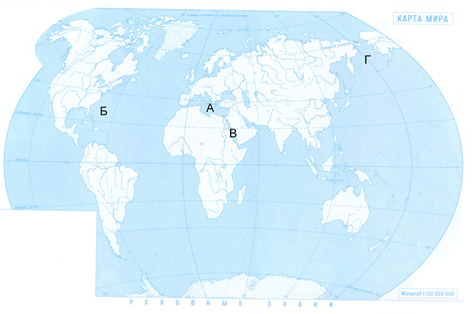 16.Установите соответствие : страна-столица Часть В Объясните, почему Река Конго в Африке самая полноводная? Укажите не менее двух причинЧасть С. Определите государство по его краткому описанию.   По площади территории эта страна относится к крупнейшим в мире. Омывается водами трёх океанов. Граничит по суше лишь с одной страной. Почти половина территории расположена в климатических поясах с неблагоприятными условиями для жизни и деятельности. Средняя плотность населения примерно 4 человека на 1 км2. Наиболее плотно заселена южная часть страны.Часть АЧасть АЧасть АЧасть АЧасть АЧасть АЧасть АЧасть АЧасть АЧасть АЧасть АЧасть АЧасть АЧасть АЧасть АЧасть А   12345678910111213141516А-Б-В-Г-1-2-3-4-5-А-Б-В-Г-1-2-3-                                                                   Часть В                                                                   Часть В                                                                   Часть В                                                                   Часть В                                                                   Часть В                                                                   Часть В                                                                   Часть В                                                                   Часть В                                                                   Часть В                                                                   Часть В                                                                   Часть В                                                                   Часть В                                                                   Часть В                                                                   Часть В                                                                   Часть В                                                                   Часть ВВ Ответ:1.2.В Ответ:1.2.В Ответ:1.2.В Ответ:1.2.В Ответ:1.2.В Ответ:1.2.В Ответ:1.2.В Ответ:1.2.В Ответ:1.2.В Ответ:1.2.В Ответ:1.2.В Ответ:1.2.В Ответ:1.2.В Ответ:1.2.В Ответ:1.2.В Ответ:1.2.С Ответ:С Ответ:С Ответ:С Ответ:С Ответ:С Ответ:С Ответ:С Ответ:С Ответ:С Ответ:С Ответ:С Ответ:С Ответ:С Ответ:С Ответ:С Ответ:СтранаСтолица1.КанадаА) Рим2.ИндияБ) Оттава3.ИталияГ) Нью-Дели